РОССИЙСКАЯ ФЕДЕРАЦИЯФЕДЕРАЛЬНЫЙ ЗАКОНО ВНЕСЕНИИ ИЗМЕНЕНИЙВ ФЕДЕРАЛЬНЫЙ ЗАКОН "О ВЕДЕНИИ ГРАЖДАНАМИ САДОВОДСТВАИ ОГОРОДНИЧЕСТВА ДЛЯ СОБСТВЕННЫХ НУЖД И О ВНЕСЕНИИ ИЗМЕНЕНИЙВ ОТДЕЛЬНЫЕ ЗАКОНОДАТЕЛЬНЫЕ АКТЫ РОССИЙСКОЙ ФЕДЕРАЦИИ"И ОТДЕЛЬНЫЕ ЗАКОНОДАТЕЛЬНЫЕ АКТЫ РОССИЙСКОЙ ФЕДЕРАЦИИПринятГосударственной Думой28 июня 2022 годаОдобренСоветом Федерации8 июля 2022 годаСтатья 1Внести в Федеральный закон от 29 июля 2017 года N 217-ФЗ "О ведении гражданами садоводства и огородничества для собственных нужд и о внесении изменений в отдельные законодательные акты Российской Федерации" (Собрание законодательства Российской Федерации, 2017, N 31, ст. 4766; 2018, N 32, ст. 5133; 2020, N 22, ст. 3383; N 31, ст. 5066; N 46, ст. 7213; N 52, ст. 8591) следующие изменения:1) пункт 8 статьи 3 изложить в следующей редакции:"8) территория ведения гражданами садоводства или огородничества для собственных нужд (далее - территория садоводства или огородничества) - территория, представляющая собой элемент планировочной структуры, в границах которой граждане осуществляют ведение садоводства или огородничества для собственных нужд.";2) дополнить статьей 4.1 следующего содержания:"Статья 4.1. Территория садоводства или огородничества1. В состав территории садоводства или огородничества входят садовые земельные участки или огородные земельные участки, а также земельные участки общего назначения.2. Территория садоводства или огородничества может быть создана на землях сельскохозяйственного назначения или землях населенных пунктов.3. Местоположение границ территории садоводства или огородничества определяется проектом межевания территории. Разработка проекта планировки территории садоводства или огородничества не требуется, но может быть осуществлена по решению общего собрания членов товарищества. Проект межевания территории и проект планировки территории, подготовленные в отношении территории садоводства или огородничества, до их утверждения должны быть одобрены решением общего собрания членов товарищества.4. Включение в границы населенного пункта территорий садоводства или огородничества, находящихся за пределами границ населенного пункта, осуществляется в соответствии с законодательством Российской Федерации. Требования, при соблюдении которых территории садоводства или огородничества могут быть включены в границы населенного пункта либо в границах территории садоводства может быть образован новый населенный пункт, устанавливаются субъектами Российской Федерации.5. В границы территории садоводства или огородничества при подготовке проекта межевания территории для товарищества, созданного в соответствии с пунктом 2 статьи 9 настоящего Федерального закона, включаются:1) садовые или огородные земельные участки, находящиеся в собственности учредителей товарищества;2) земли и (или) земельные участки, находящиеся в государственной или муниципальной собственности, площадь которых не может быть более двадцати пяти процентов суммарной площади земельных участков, указанных в пункте 1 настоящей части.6. В границы территории садоводства или огородничества не могут быть включены территории общего пользования, земельные участки общего пользования и иные участки, включение которых в границы территории садоводства или огородничества не допускается в соответствии с законодательством Российской Федерации.7. Создание территории садоводства или огородничества не должно препятствовать свободному доступу граждан к территориям общего пользования, землям и земельным участкам общего пользования, расположенным за пределами границ такой территории.8. В границы территории садоводства или огородничества запрещено включать земельные участки, принадлежащие лицам, не являющимся учредителями товарищества, за исключением земельных участков, указанных в пункте 2 части 5 настоящей статьи.9. Садовый земельный участок и огородный земельный участок могут быть включены в границы только одной территории садоводства или огородничества.";3) в статье 8:а) в абзаце первом слова "В уставе товарищества" заменить словами "1. В уставе товарищества";б) в пункте 9 слово "порядок" заменить словами "правила определения размера взносов, порядок";в) дополнить пунктом 17 следующего содержания:"17) перечень вопросов, отнесенных к компетенции общего собрания членов товарищества, по которым решение общего собрания может приниматься путем очно-заочного голосования или заочного голосования.";г) дополнить частью 2 следующего содержания:"2. В случае, если общим собранием членов товарищества принято решение о возможности принятия решений, отнесенных в соответствии с настоящим Федеральным законом к компетенции общего собрания членов товарищества, с применением электронных или иных технических средств, в уставе товарищества наряду со сведениями, предусмотренными частью 1 настоящей статьи, указываются:1) перечень вопросов, отнесенных к компетенции общего собрания членов товарищества, по которым решение такого собрания может приниматься с применением электронных или иных технических средств;2) порядок принятия решений общего собрания членов товарищества с применением электронных или иных технических средств;3) сайт товарищества в информационно-телекоммуникационной сети "Интернет" (при его наличии), в том числе с использованием которого осуществляются голосование при принятии общим собранием членов товарищества решений путем очно-заочного голосования или заочного голосования с применением электронных или иных технических средств (за исключением голосования посредством передачи коротких текстовых сообщений) и (или) размещение информации о проведении общего собрания членов товарищества и его результатах, иной сайт в информационно-телекоммуникационной сети "Интернет" либо информационная система, используемые товариществом для указанных целей;4) порядок хранения и учета результатов голосования на общем собрании членов товарищества, проведенном с применением электронных или иных технических средств.";4) в статье 12:а) в наименовании слово "принятия" заменить словом "приема";б) часть 2 изложить в следующей редакции:"2. Прием в члены товарищества осуществляется на основании заявления правообладателя садового или огородного земельного участка, расположенного в границах территории садоводства или огородничества, которое подается в правление товарищества лично либо посредством почтового отправления (заказным письмом) для его последующего рассмотрения правлением товарищества.";в) часть 5 дополнить пунктом 4.1 следующего содержания:"4.1) номер телефона для связи с заявителем, по которому в том числе может быть направлено сообщение, включая короткое текстовое сообщение;";г) часть 7 изложить в следующей редакции:"7. Рассмотрение правлением товарищества заявления, указанного в части 2 настоящей статьи, осуществляется в срок, не превышающий тридцати календарных дней со дня подачи такого заявления.";д) часть 8 изложить в следующей редакции:"8. Днем приема в члены товарищества лица, подавшего указанное в части 2 настоящей статьи заявление, является день принятия соответствующего решения правлением товарищества.";е) дополнить частью 9.1 следующего содержания:"9.1. Отказ в приобретении членства товарищества по иным основаниям, кроме указанных в части 9 настоящей статьи, не допускается.";5) статью 14 дополнить частями 7.1 и 7.2 следующего содержания:"7.1. Указываемые в уставе товарищества правила определения размера взносов должны предусматривать порядок расчета размера взносов в виде текстового описания и (или) формулы расчета.7.2. Плата, предусмотренная статьей 5 настоящего Федерального закона, рассчитывается в порядке, установленном уставом товарищества для определения размера взносов.";6) в статье 17:а) в части 1:пункт 6 после слова "огородничества," дополнить словами "в собственность организаций, осуществляющих газо-, водо-, тепло- и электроснабжение, водоотведение, либо";в пункте 7 слова "прием граждан в члены товарищества," исключить;пункт 9 изложить в следующей редакции:"9) принятие решения о подготовке проекта межевания территории и (или) проекта планировки территории применительно к территории садоводства или огородничества либо о подготовке изменений в такую документацию, об одобрении таких проектов или изменений в них;";пункт 10 изложить в следующей редакции:"10) распределение образованных на основании утвержденного проекта межевания территории садовых или огородных земельных участков между членами товарищества с указанием условных номеров земельных участков для их последующего предоставления в соответствии с Земельным кодексом Российской Федерации;";дополнить пунктом 25 следующего содержания:"25) принятие решения о возможности применения электронных или иных технических средств при принятии решений общим собранием членов товарищества и включении в устав товарищества перечня вопросов, указанных в части 2 статьи 8 настоящего Федерального закона;";дополнить пунктом 26 следующего содержания:"26) принятие решения об использовании земельного участка общего назначения для реализации гражданами, являющимися правообладателями садовых или огородных земельных участков, расположенных в границах территории садоводства или огородничества, выращенной на таких земельных участках сельскохозяйственной продукции при условии соблюдения земельного законодательства, ветеринарных норм и правил, санитарно-эпидемиологических правил и гигиенических нормативов.";б) дополнить частью 1.1 следующего содержания:"1.1. Общее собрание членов товарищества вправе принимать решения по иным вопросам деятельности садоводческого или огороднического некоммерческого товарищества, не предусмотренным частью 1 настоящей статьи.";в) в части 2 цифры "21 - 24" заменить цифрами "21 - 26";г) в части 3 слова "4 - 6, 21, 22 и 24" заменить словами "4 - 6.1, 21, 22, 24 и 26";д) в части 4 слова "в части 1" заменить словами "в частях 1 и 1.1";е) в части 15 первое предложение дополнить словами ", а также способ ознакомления с проектами документов и иными материалами, планируемыми к рассмотрению на общем собрании членов товарищества";ж) в части 16 слова "4 - 6, 21, 22 и 24" заменить словами "4 - 6.1, 21, 22, 24 и 26";з) часть 21 изложить в следующей редакции:"21. Решение общего собрания членов товарищества может быть принято путем очно-заочного голосования или заочного голосования по вопросам, определенным уставом товарищества в соответствии с пунктом 17 части 1 статьи 8 настоящего Федерального закона.";и) дополнить частью 21.1 следующего содержания:"21.1. Очное голосование, очно-заочное голосование или заочное голосование может быть проведено с применением электронных или иных технических средств с учетом особенностей, установленных статьей 17.1 настоящего Федерального закона.";к) дополнить частью 21.2 следующего содержания:"21.2. Заочное голосование также может быть проведено с использованием единого портала государственных и муниципальных услуг.";л) в части 22 цифры "4 - 6, 10, 17, 21 - 24" заменить словами "4 - 6.1, 10, 17, 21 - 24 и 26";м) часть 23 признать утратившей силу;н) в части 27 слова "4 - 6, 21, 22 и 24" заменить словами "4 - 6.1, 21, 22, 24 и 26";о) дополнить частью 30 следующего содержания:"30. Информация о принятых решениях общего собрания членов товарищества доводится до сведения членов товарищества, а также лиц, указанных в части 1 статьи 5 настоящего Федерального закона, не позднее чем через десять дней после принятия таких решений путем размещения соответствующего сообщения об этом:1) на сайте товарищества в информационно-телекоммуникационной сети "Интернет" (при его наличии);2) на информационном щите, расположенном в границах территории садоводства или огородничества.";7) дополнить статьей 17.1 следующего содержания:"Статья 17.1. Особенности принятия решений общего собрания членов товарищества с применением электронных или иных технических средств1. Уведомление о проведении общего собрания членов товарищества:1) направляется в форме электронного сообщения (посредством электронной почты либо передачи коротких текстовых сообщений в соответствии со сведениями, представленными правообладателями садовых или огородных земельных участков для внесения в реестр членов товарищества);2) размещается на сайте товарищества в информационно-телекоммуникационной сети "Интернет" (при его наличии), ином сайте в информационно-телекоммуникационной сети "Интернет" либо в информационной системе, которые указаны в уставе товарищества;3) размещается на информационном щите, расположенном в границах территории садоводства или огородничества.2. В уведомлении о проведении общего собрания членов товарищества путем очно-заочного, заочного голосования с применением электронных или иных технических средств наряду со сведениями, указанными в части 15 статьи 17 настоящего Федерального закона, указываются дата и время начала и окончания заочного голосования по вопросам повестки общего собрания членов товарищества, сведения об используемых электронных или иных технических средствах, а также адрес электронной почты и (или) номер телефона для направления участниками общего собрания членов товарищества подтверждения факта участия в голосовании и решений по вопросам, включенным в повестку общего собрания членов товарищества, либо иной порядок подтверждения факта участия в голосовании и направления таких решений, установленный уставом товарищества.3. При проведении очного голосования, предусматривающего совместное дистанционное участие, в уведомлении о проведении общего собрания членов товарищества указываются перечень вопросов, подлежащих рассмотрению на общем собрании членов товарищества, дата, время и место проведения общего собрания членов товарищества (в случае проведения голосования, предусматривающего возможность присутствия), а также сведения об используемых электронных или иных технических средствах.4. Голосование на общем собрании членов товарищества путем передачи коротких текстовых сообщений осуществляется без использования сайтов либо информационной системы, указанных в пункте 3 части 2 статьи 8 настоящего Федерального закона. В таких сообщениях должны содержаться:1) наименование товарищества, дата голосования;2) номер (или иной идентификатор) вопроса в повестке общего собрания членов товарищества и принятое решение по данному вопросу.5. Продолжительность заочного голосования по вопросам повестки общего собрания членов товарищества с применением электронных или иных технических средств должна составлять не менее семи и не более четырнадцати дней (без перерывов) с даты и времени начала проведения такого голосования.6. При проведении голосования в очно-заочной форме заочное голосование с применением электронных или иных технических средств должно быть завершено до дня проведения очного обсуждения вопросов повестки общего собрания членов товарищества.7. Голосование с применением электронных или иных технических средств осуществляется в порядке, установленном уставом товарищества, при соблюдении следующих условий:1) проверка личности участников голосования, которая заключается в необходимости подтверждения факта участия в голосовании лица, сведения о котором содержатся в реестре членов товарищества и которое заявило о своем участии в общем собрании членов товарищества посредством отправления сообщения с адреса электронной почты и (или) номера телефона, содержащихся в указанном реестре. В случае проведения голосования с использованием единого портала государственных и муниципальных услуг проверка личности участников голосования осуществляется посредством единой системы идентификации и аутентификации;2) направление участниками голосования решений в электронной форме посредством отправления сообщения с адреса электронной почты и (или) номера телефона, содержащихся в реестре членов товарищества, либо с использованием сайта товарищества в информационно-телекоммуникационной сети "Интернет" (при его наличии), иного сайта в информационно-телекоммуникационной сети "Интернет" либо информационной системы, указанных в уставе товарищества;3) уведомление участника голосования о получении его решения с указанием даты и времени поступления решения лицу, осуществляющему подведение итогов голосования;4) обеспечение тайны голосования в случае, указанном в части 5 статьи 16 настоящего Федерального закона.8. При проведении очного голосования с применением электронных или иных технических средств, предусматривающего совместное дистанционное участие, может предусматриваться также возможность присутствия лиц, обладающих правом голосовать на общем собрании членов товарищества, в месте его проведения либо, если это предусмотрено уставом товарищества, место его проведения не определяется и возможность присутствия в таком месте не предусматривается. При проведении указанного голосования может осуществляться его видеозапись.9. При проведении очно-заочного, заочного голосования с применением электронных или иных технических средств допускается направление решений лиц, имеющих право голосовать на общем собрании членов товарищества, в письменной форме в порядке, предусмотренном статьей 17 настоящего Федерального закона.10. Решения общего собрания членов товарищества, принятые с применением электронных или иных технических средств, оформляются протоколом с указанием результатов голосования и приложением информации о решении каждого участника голосования по пунктам повестки такого собрания, сведений об участнике голосования (фамилия, имя, отчество, адрес электронной почты, номер телефона (в случае, если решение было направлено с номера телефона, указанного в реестре членов товарищества), иных сведений, предусмотренных уставом товарищества, а также с указанием даты и времени поступления лицу, осуществляющему подведение итогов такого голосования, решения участника голосования.11. В случае проведения очного голосования, предусматривающего совместное дистанционное участие, без определения места его проведения и возможности присутствия в таком месте в протоколе общего собрания членов товарищества место проведения такого собрания не указывается.12. Видеозапись проведения очного голосования, предусматривающего совместное дистанционное участие (в случае ее осуществления), прилагается к протоколу общего собрания членов товарищества на электронном носителе.";8) в статье 18:а) часть 3 дополнить предложением следующего содержания: "В случае, если количество членов товарищества не превышает шестидесяти человек, количество членов правления товарищества должно составлять три человека.";б) часть 7 дополнить пунктом 16 следующего содержания:"16) прием граждан в члены товарищества.";9) наименование главы 5 изложить в следующей редакции:"Глава 5. ОБРАЗОВАНИЕ, ПРЕДОСТАВЛЕНИЕ И ИСПОЛЬЗОВАНИЕСАДОВЫХ ЗЕМЕЛЬНЫХ УЧАСТКОВ И ОГОРОДНЫХ ЗЕМЕЛЬНЫХ УЧАСТКОВ,ОСОБЕННОСТИ СТРОИТЕЛЬСТВА ОБЪЕКТОВ КАПИТАЛЬНОГОСТРОИТЕЛЬСТВА НА САДОВЫХ ЗЕМЕЛЬНЫХ УЧАСТКАХ";10) статью 23 изложить в следующей редакции:"Статья 23. Особенности образования, использования садовых земельных участков и огородных земельных участков1. Садовые земельные участки и огородные земельные участки могут быть образованы из земель населенных пунктов или земель сельскохозяйственного назначения.2. Образование садовых земельных участков и огородных земельных участков, находящихся в государственной или муниципальной собственности, расположенных в границах территории садоводства или огородничества, осуществляется в соответствии с утвержденным проектом межевания территории. В целях образования таких земельных участков подготовка и утверждение проекта планировки не требуются.3. Садовые земельные участки и огородные земельные участки должны использоваться по целевому назначению и в соответствии с их разрешенным использованием.4. Допускается использование садовых земельных участков и огородных земельных участков для выращивания гражданами для собственных нужд сельскохозяйственной птицы и (или) кроликов при условии установления градостроительным регламентом для территориальной зоны, в границах которой расположен такой земельный участок, соответствующего вспомогательного вида разрешенного использования либо в соответствии с разрешением на условно разрешенный вид использования, при условии соблюдения земельного законодательства, ветеринарных норм и правил, санитарно-эпидемиологических правил и гигиенических нормативов.";11) главу 5 дополнить статьей 23.1 следующего содержания:"Статья 23.1. Особенности строительства объектов капитального строительства на садовых земельных участках1. Строительство объектов капитального строительства на садовых земельных участках допускается только в случае, если такие земельные участки включены в предусмотренные правилами землепользования и застройки территориальные зоны, применительно к которым утверждены градостроительные регламенты, предусматривающие возможность такого строительства.2. Предельные параметры разрешенного строительства зданий и сооружений, строительство которых осуществляется на садовых земельных участках, определяются градостроительными регламентами. При этом параметры жилого дома, садового дома должны соответствовать параметрам объекта индивидуального жилищного строительства, указанным в пункте 39 статьи 1 Градостроительного кодекса Российской Федерации.3. Садовый дом может быть признан жилым домом, жилой дом может быть признан садовым домом в порядке, предусмотренном Правительством Российской Федерации.";12) в статье 24:а) наименование изложить в следующей редакции:"Статья 24. Особенности образования, предоставления земельных участков общего назначения, использования имущества общего пользования";б) часть 1 дополнить предложением следующего содержания: "Для образования таких земельных участков подготовка и утверждение проекта планировки не требуются.";в) часть 3 признать утратившей силу;г) дополнить частью 6 следующего содержания:"6. В соответствии с решением общего собрания членов товарищества допускается использование земельного участка общего назначения для реализации гражданами, являющимися правообладателями садовых земельных участков и огородных земельных участков, расположенных в границах территории садоводства или огородничества, выращенной ими сельскохозяйственной продукции с возможностью возведения для такой реализации некапитальных строений, сооружений или нестационарных торговых объектов при условии соблюдения земельного законодательства, ветеринарных норм и правил, санитарно-эпидемиологических правил и гигиенических нормативов.";13) в статье 25:а) в части 3 слова "при условии, что все собственники земельных участков, расположенных в границах территории садоводства или огородничества, выразили согласие на приобретение соответствующей доли в праве общей собственности на такое имущество" заменить словами "при условии принятия такого решения общим собранием членов товарищества в соответствии с требованиями статьи 17 настоящего Федерального закона";б) дополнить частью 9 следующего содержания:"9. Имущество общего пользования, расположенное в границах территории садоводства или огородничества, может быть передано в собственность организаций, осуществляющих газо-, водо-, тепло- и электроснабжение, водоотведение, в случае одновременного соблюдения следующих условий:1) решение о передаче указанного имущества принято общим собранием членов товарищества;2) в случае, если указанное имущество принадлежит на праве общей долевой собственности лицам, являющимся собственниками земельных участков, расположенных в границах территории садоводства или огородничества, получено согласие таких лиц на осуществление данной передачи;3) передача указанного имущества осуществляется при условии его дальнейшего использования для нужд товарищества и правообладателей садовых и огородных земельных участков, расположенных в границах территории садоводства или огородничества.";в) дополнить частью 10 следующего содержания:"10. Имущество общего пользования, расположенное в границах территории садоводства или огородничества, может также принадлежать товариществу на праве собственности и ином праве, предусмотренном гражданским законодательством.";14) в части 3 статьи 26:а) пункт 2 изложить в следующей редакции:"2) принимать государственные и муниципальные программы, предусматривающие меры поддержки садоводства и огородничества (в том числе инвестиционные программы), а также ведомственные целевые программы;";б) дополнить пунктом 7 следующего содержания:"7) создавать информационные системы либо обеспечивать развитие существующих информационных систем в целях их использования для проведения голосования на общем собрании членов товарищества.";15) в статье 54:а) часть 9 после слова "наименований" дополнить словом ", назначения";б) часть 11 после слова "наименований" дополнить словом ", назначения".Статья 2Внести в Земельный кодекс Российской Федерации (Собрание законодательства Российской Федерации, 2001, N 44, ст. 4147; 2004, N 52, ст. 5276; 2005, N 30, ст. 3122; 2006, N 23, ст. 2380; N 50, ст. 5279; 2008, N 30, ст. 3597; 2009, N 30, ст. 3735; 2011, N 1, ст. 47; N 30, ст. 4562; 2013, N 27, ст. 3440, 3477; N 52, ст. 6971, 7011; 2014, N 26, ст. 3377; N 30, ст. 4218, 4225, 4235; 2015, N 1, ст. 52; N 10, ст. 1418; N 27, ст. 3997; N 29, ст. 4339, 4350, 4378; 2016, N 18, ст. 2495; N 26, ст. 3875, 3890; N 27, ст. 4267, 4269, 4282, 4287, 4298, 4294, 4306; 2017, N 27, ст. 3938, 3940; N 31, ст. 4765, 4766, 4829; 2018, N 1, ст. 90; N 27, ст. 3947, 3954; N 28, ст. 4139, 4149; N 32, ст. 5133, 5134, 5135; N 53, ст. 8411; 2019, N 26, ст. 3317; N 31, ст. 4442; N 52, ст. 7795, 7820; 2020, N 29, ст. 4504, 4512; N 42, ст. 6505; N 52, ст. 8581; 2021, N 1, ст. 33, 44; N 17, ст. 2878; N 24, ст. 4227; N 27, ст. 5054, 5101, 5127; N 50, ст. 8414; 2022, N 1, ст. 5, 18, 45, 47; N 22, ст. 3537) следующие изменения:1) подпункт 2 пункта 3 статьи 11.3 дополнить словами ", с учетом особенностей, предусмотренных Федеральным законом от 29 июля 2017 года N 217-ФЗ "О ведении гражданами садоводства и огородничества для собственных нужд и о внесении изменений в отдельные законодательные акты Российской Федерации";2) пункт 4 статьи 11.4 после слов "садоводства или огородничества" дополнить словами "для собственных нужд";3) в пункте 8 статьи 11.10 слова "огородничества, садоводства" заменить словами "ведения гражданами садоводства или огородничества для собственных нужд";4) подпункт 10 пункта 2 статьи 39.3 после слова "садоводства" дополнить словами "для собственных нужд";5) в статье 39.6:а) в подпункте 15 пункта 2 слово "садоводства" заменить словами "ведения гражданами садоводства для собственных нужд";б) подпункт 2 пункта 3 дополнить словами "для собственных нужд";6) в пункте 4 статьи 39.10 слова "проекта планировки территории и" исключить;7) пункт 2 статьи 39.13 после слова "садоводства" дополнить словами "для собственных нужд";8) пункт 8 статьи 39.14 после слова "садоводства" дополнить словами "для собственных нужд";9) в подпункте 13 статьи 39.16 слово "садоводства" заменить словами "ведения гражданами садоводства для собственных нужд";10) в статье 39.18:а) наименование после слова "садоводства" дополнить словами "для собственных нужд";б) абзац первый пункта 1 после слова "садоводства" дополнить словами "для собственных нужд";11) в подпункте 3 пункта 1 статьи 39.28 слова "огородничества, садоводства" заменить словами "гражданами садоводства или огородничества для собственных нужд";12) в абзаце первом пункта 5 статьи 39.39 слова "садоводства, огородничества" заменить словами "гражданами садоводства или огородничества для собственных нужд";13) в подпункте 4 пункта 1 статьи 39.44 слова "садоводства, огородничества" заменить словами "гражданами садоводства или огородничества для собственных нужд";14) пункт 2 статьи 77 дополнить словами ", либо на земельных участках, предназначенных для ведения гражданами садоводства для собственных нужд";15) в абзаце втором пункта 1 статьи 78 слова "садоводство, животноводство, огородничество" заменить словами "животноводство, садоводство или огородничество для собственных нужд";16) в пункте 1 статьи 80 слова "садоводства, животноводства, огородничества" заменить словами "животноводства, ведения гражданами садоводства или огородничества для собственных нужд";17) в подпункте 1 пункта 7 статьи 95 слова "садоводства, огородничества" заменить словами "гражданами садоводства или огородничества для собственных нужд".Статья 3Внести в статью 3 Федерального закона от 25 октября 2001 года N 137-ФЗ "О введении в действие Земельного кодекса Российской Федерации" (Собрание законодательства Российской Федерации, 2001, N 44, ст. 4148; 2003, N 28, ст. 2875; N 50, ст. 4846; 2004, N 41, ст. 3993; 2005, N 1, ст. 17; N 25, ст. 2425; 2006, N 1, ст. 3, 17; N 17, ст. 1782; N 27, ст. 2881; N 52, ст. 5498; 2007, N 7, ст. 834; N 31, ст. 4009; N 43, ст. 5084; N 46, ст. 5553; N 48, ст. 5812; 2008, N 30, ст. 3597; 2009, N 19, ст. 2281; N 29, ст. 3582; N 52, ст. 6418, 6427; 2011, N 1, ст. 47; N 13, ст. 1688; N 30, ст. 4562; N 49, ст. 7027; N 51, ст. 7448; 2012, N 27, ст. 3587; N 53, ст. 7614, 7615; 2013, N 23, ст. 2881; N 27, ст. 3477; N 30, ст. 4072; 2014, N 26, ст. 3377; 2015, N 1, ст. 9; N 24, ст. 3369; 2016, N 22, ст. 3097; N 27, ст. 4294, 4306; 2017, N 25, ст. 3593; N 27, ст. 3940; N 31, ст. 4766; 2018, N 1, ст. 90; 2019, N 31, ст. 4426; 2022, N 1, ст. 47) следующие изменения:1) в абзаце шестом пункта 2.1 слова "до 1 января 2024 года" заменить словами "до 1 марта 2031 года";2) пункты 2.7 - 2.10 изложить в следующей редакции:"2.7. До 1 марта 2031 года члены некоммерческих организаций имеют право независимо от даты вступления в членство приобрести находящийся в государственной или муниципальной собственности садовый или огородный земельный участок без проведения торгов в собственность бесплатно, если такой земельный участок соответствует в совокупности следующим условиям:земельный участок не предоставлен члену указанной некоммерческой организации;земельный участок образован из земельного участка, предоставленного до дня вступления в силу настоящего Федерального закона некоммерческой организации, указанной в абзаце первом настоящего пункта, либо иной организации, при которой была создана или организована такая некоммерческая организация;по решению общего собрания членов указанной некоммерческой организации о распределении земельных участков между членами указанной некоммерческой организации либо на основании другого документа, устанавливающего распределение земельных участков в указанной некоммерческой организации, земельный участок распределен данному члену указанной некоммерческой организации;земельный участок не является изъятым из оборота, ограниченным в обороте и в отношении земельного участка не принято решение о резервировании для государственных или муниципальных нужд.В случае, если земельный участок, указанный в абзаце втором настоящего пункта, относится к имуществу общего пользования, указанный земельный участок до 1 марта 2031 года предоставляется бесплатно в общую долевую собственность собственников земельных участков, расположенных в границах территории ведения гражданами садоводства или огородничества для собственных нужд, пропорционально площади таких земельных участков.В случае, если указанные в абзацах втором и пятом настоящего пункта земельные участки являются зарезервированными для государственных или муниципальных нужд либо ограниченными в обороте, они предоставляются члену некоммерческой организации, указанной в абзаце первом настоящего пункта, в аренду или аренду с множественностью лиц на стороне арендатора собственникам земельных участков, расположенных в границах территории ведения гражданами садоводства или огородничества для собственных нужд. При этом размер арендной платы определяется в размере, не превышающем размера земельного налога, установленного в отношении такого земельного участка.2.8. В случае, предусмотренном пунктом 2.7 настоящей статьи, предоставление земельного участка гражданину в собственность или аренду осуществляется на основании решения исполнительного органа государственной власти или органа местного самоуправления, предусмотренных статьей 39.2 Земельного кодекса Российской Федерации, на основании заявления гражданина или его представителя. К этому заявлению прилагаются:схема расположения земельного участка на кадастровом плане территории, подготовленная заявителем. Представление данной схемы не требуется при наличии утвержденного проекта межевания территории, в границах которой расположен земельный участок, некоммерческой организации, указанной в абзаце первом пункта 2.7 настоящей статьи, либо при наличии описания местоположения границ такого земельного участка в Едином государственном реестре недвижимости;протокол общего собрания членов некоммерческой организации, указанной в абзаце первом пункта 2.7 настоящей статьи, о распределении земельных участков между членами такой некоммерческой организации или иной документ, устанавливающий распределение земельных участков в этой некоммерческой организации, либо выписка из указанного протокола или указанного документа.В случае, если ранее ни один из членов некоммерческой организации, указанной в абзаце первом пункта 2.7 настоящей статьи, не обращался с заявлением о предоставлении земельного участка в собственность, указанные в абзаце первом настоящего пункта органы самостоятельно запрашивают:сведения о правоустанавливающих документах на земельный участок, предоставленный указанной некоммерческой организации, в федеральном органе исполнительной власти, уполномоченном Правительством Российской Федерации на осуществление государственного кадастрового учета, государственной регистрации прав на недвижимое имущество, если такие сведения содержатся в Едином государственном реестре недвижимости (в иных случаях такие сведения запрашиваются у заявителя);сведения об указанной некоммерческой организации, содержащиеся в едином государственном реестре юридических лиц.2.9. В случае, предусмотренном пунктом 2.7 настоящей статьи, предоставление в собственность или аренду земельного участка общего назначения осуществляется на основании решения исполнительного органа государственной власти или органа местного самоуправления, указанных в статье 39.2 Земельного кодекса Российской Федерации, заявления указанных в абзаце пятом пункта 2.7 настоящей статьи собственников земельных участков, расположенных в границах территории ведения гражданами садоводства или огородничества для собственных нужд, или лица, уполномоченного на подачу соответствующего заявления решением общего собрания членов товарищества. К такому заявлению прилагаются:схема расположения земельного участка на кадастровом плане территории, подготовленная заявителем (заявителями). Представление данной схемы не требуется при наличии утвержденного проекта межевания территории, в границах которой расположен земельный участок, либо описания местоположения границ такого земельного участка в Едином государственном реестре недвижимости;выписка из решения общего собрания членов указанной в абзаце первом пункта 2.7 настоящей статьи некоммерческой организации о приобретении земельного участка общего назначения в собственность собственников земельных участков, расположенных в границах территории ведения гражданами садоводства или огородничества для собственных нужд;учредительные документы указанной в абзаце первом пункта 2.7 настоящей статьи некоммерческой организации.Сведения о правоустанавливающих документах на земельный участок, предоставленный некоммерческой организации, указанной в абзаце первом пункта 2.7 настоящей статьи, запрашиваются исполнительным органом государственной власти или органом местного самоуправления, предусмотренными статьей 39.2 Земельного кодекса Российской Федерации, в федеральном органе исполнительной власти, уполномоченном Правительством Российской Федерации на осуществление государственного кадастрового учета и государственной регистрации прав на недвижимое имущество, если такие сведения содержатся в Едином государственном реестре недвижимости (в иных случаях указанные сведения запрашиваются у заявителя).2.10. Исполнительный орган государственной власти или орган местного самоуправления, предусмотренные статьей 39.2 Земельного кодекса Российской Федерации, в течение четырнадцати дней с даты получения указанных в пункте 2.8 или 2.9 настоящей статьи заявления и документов обязан принять решение о предварительном согласовании предоставления или решение о предоставлении в собственность или аренду указанного в пункте 2.7 настоящей статьи земельного участка либо об отказе в предварительном согласовании его предоставления или об отказе в его предоставлении.";3) дополнить пунктами 2.11 и 2.12 следующего содержания:"2.11. Решение о предварительном согласовании предоставления земельного участка является основанием для предоставления земельного участка в собственность бесплатно в порядке, предусмотренном статьей 39.17 Земельного кодекса Российской Федерации, с учетом особенностей, установленных положениями пунктов 2.7 - 2.10 настоящей статьи.На отношения, регулируемые пунктами 2.7 - 2.10 настоящей статьи, не распространяются положения подпункта 2 пункта 3 статьи 11.3, подпункта 6 пункта 1, пункта 2 статьи 39.15, подпунктов 8 - 10 статьи 39.16, подпункта 4 пункта 1, пункта 2 статьи 39.17 Земельного кодекса Российской Федерации.2.12. В порядке, предусмотренном пунктами 2.7 - 2.11 настоящей статьи, садовый или огородный земельный участок также может быть приобретен без проведения торгов в собственность бесплатно членами садоводческих и огороднических некоммерческих организаций, указанных в пункте 2.7 настоящей статьи, созданных путем реорганизации таких некоммерческих организаций, а также гражданами, прекратившими членство в указанных некоммерческих организациях вследствие их ликвидации или исключения из единого государственного реестра юридических лиц в связи с прекращением деятельности юридического лица.";4) дополнить пунктом 31 следующего содержания:"31. Положения пункта 6 статьи 79 Земельного кодекса Российской Федерации не распространяются на земельные участки, в отношении которых до 1 января 2019 года в предусмотренном в соответствии с законом или иными нормативными правовыми актами порядке был установлен вид разрешенного использования, предусматривающий возможность ведения гражданами садоводства для собственных нужд. При этом параметры жилого дома, садового дома, созданных на садовых земельных участках, должны соответствовать параметрам объекта индивидуального жилищного строительства, указанным в пункте 39 статьи 1 Градостроительного кодекса Российской Федерации.".Статья 4Внести в статью 41 Градостроительного кодекса Российской Федерации (Собрание законодательства Российской Федерации, 2005, N 1, ст. 16; 2016, N 27, ст. 4306; 2018, N 32, ст. 5135; 2021, N 1, ст. 33; 2022, N 1, ст. 45) следующие изменения:1) часть 5 после слов "Применительно к" дополнить словами "территории ведения гражданами садоводства или огородничества для собственных нужд,";2) дополнить частью 7 следующего содержания:"7. Особенности подготовки документации по планировке территории садоводства или огородничества устанавливаются Федеральным законом от 29 июля 2017 года N 217-ФЗ "О ведении гражданами садоводства и огородничества для собственных нужд и о внесении изменений в отдельные законодательные акты Российской Федерации".".Статья 5В части 12 статьи 70 Федерального закона от 13 июля 2015 года N 218-ФЗ "О государственной регистрации недвижимости" (Собрание законодательства Российской Федерации, 2015, N 29, ст. 4344; 2016, N 26, ст. 3890; N 27, ст. 4294; 2017, N 31, ст. 4766, 4796, 4829; 2018, N 10, ст. 1437; N 32, ст. 5133, 5134, 5135; 2019, N 31, ст. 4426; 2020, N 29, ст. 4512; N 50, ст. 8049; 2021, N 15, ст. 2446; N 18, ст. 3064; N 27, ст. 5054, 5103, 5127; N 50, ст. 8415; 2022, N 1, ст. 18, 45, 47; N 10, ст. 1396; N 12, ст. 1785; N 18, ст. 3010) слова "частью 2 статьи 23" заменить словами "частью 1 статьи 23.1".Статья 61. Настоящий Федеральный закон вступает в силу со дня его официального опубликования, за исключением подпункта "к" пункта 6 статьи 1 настоящего Федерального закона.2. Подпункт "к" пункта 6 статьи 1 настоящего Федерального закона вступает в силу с 1 января 2023 года.ПрезидентРоссийской ФедерацииВ.ПУТИНМосква, Кремль14 июля 2022 годаN 312-ФЗ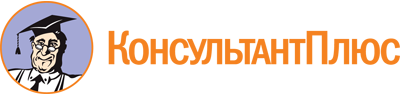 Федеральный закон от 14.07.2022 N 312-ФЗ
"О внесении изменений в Федеральный закон "О ведении гражданами садоводства и огородничества для собственных нужд и о внесении изменений в отдельные законодательные акты Российской Федерации" и отдельные законодательные акты Российской Федерации"Документ предоставлен КонсультантПлюс

www.consultant.ru

Дата сохранения: 05.08.2022
 14 июля 2022 годаN 312-ФЗКонсультантПлюс: примечание.Пп "к" п. 6 ст. 1 вступает в силу с 01.01.2023.